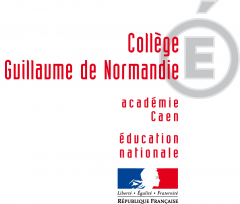 CROSS DU CONSEIL GENERALMercredi 19 novembre 2014Le cross du conseil général se déroulera le mercredi 19 novembre 2014 à l’hippodrome de Caen (Prairie).Le transport s’effectuera en bus de ville.Le départ est fixé à 12h45, rendez-vous dans le hall du collège. Afin que les élèves puissent prendre le temps de déjeuner, ils seront libérés de cours en M4. Ils devront évidemment prévenir le professeur concerné de leur absence et rattraper le cours manqué.Le retour est prévu entre 17h15 et 17h30.Prévoir une tenue adaptée en fonction des conditions météorologiques, et un change complet.AUTORISATION PARENTALEJe soussigné(e) ____________________________ père, mère ou représentant légal autorise mon enfant  __________________________ , classe ______ , né(e) le _______________ à participer au cross du conseil général du mercredi 19 novembre 2014 à CAEN.						SignatureCoupon à remettre le plus rapidement possible à un professeur d’EPS.